GUÍA DE INGLÉS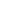 Dictation: Listen, draw and color. 1)Draw (8 pts)2)Color (8 pts)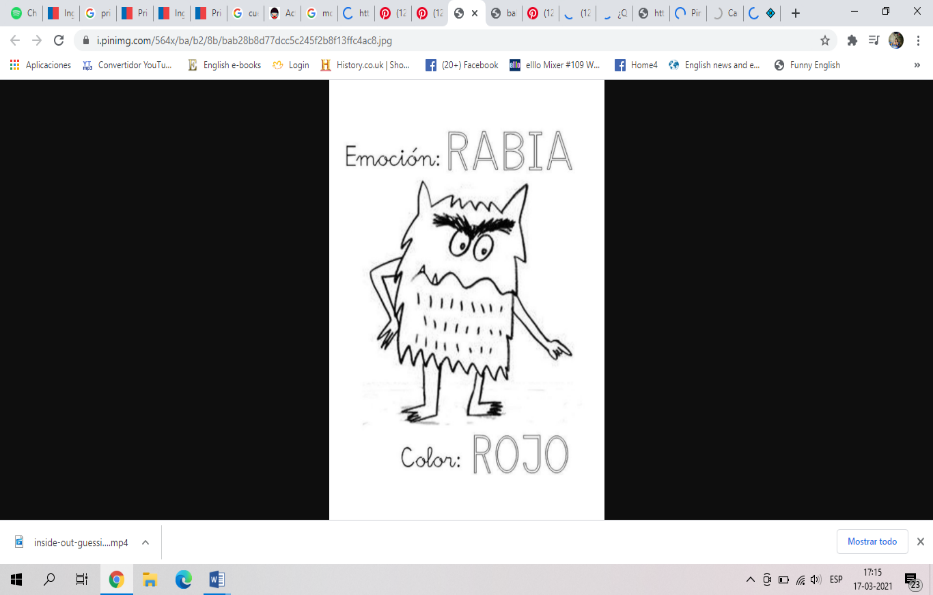 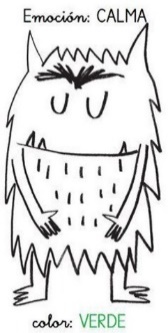 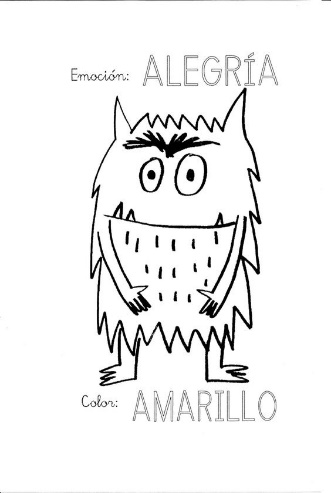 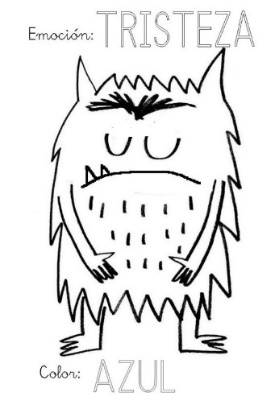 Curso: KinderFecha: Calificación:Puntaje Ideal: 16 ptsPuntaje Obtenido:Objetivo de aprendizajeIndicadores de EvaluaciónComprender textos orales adaptados y auténticos leídos por adultos, muy breves y simples, como: cuentos, rimas, chants-Escuchar las instrucciones. -Identificar vocabulario de emociones.-Dibujar y colorear siguiendo instrucciones.Instrucciones:Escribe tu nombre en el casillero indicado.Si tienes alguna duda sobre cómo contestar, levanta la mano y pregunta al profesor/a.